        02 декабря 2015 года секретарь Избирательной комиссии Воронежской области Алексей Евгеньевич ПАНКОВ посетил Богучарский муниципальный район, где в большом зале администрации района состоялось первое заседание обновленного состава Территориальной избирательной комиссии Богучарского района, срок полномочий которых продлится до 2020 года.         В работе заседания также приняли участие: заместитель главы администрации Богучарского муниципального района – руководитель аппарата администрации района САМОДУРОВА Наталья Анатольевна, помощник прокурора Богучарского района ВАСИЛЕНКО Светлана Игоревна, заместитель начальника полиции по охране общественного порядка отдела МВД России по Богучарскому району Воронежской области КИЩЕНКО Иван Александрович, обозреватель ГУ «Редакция Богучарской районной газеты «Сельская новь» АРТЮХОВА Елена Георгиевна, члены Территориальной избирательной комиссии Богучарского района предыдущего и действующего состава.         Выступая перед участниками заседания, ПАНКОВ А.Е. поблагодарил членов комиссии прежнего созыва за хорошую работу, значительный вклад в организацию избирательных кампаний различного уровня и поблагодарил администрацию района за оказанное организаторам выборов содействие комиссии.         В торжественной обстановке Алексей Евгеньевич вручил Почетные грамоты Избирательной комиссии Воронежской области ШЕВЕРДИНОЙ Нине Васильевне и СВЕТЛИЧНОЙ Валентине Ивановне, чей многолетний труд был высоко оценен руководством.         В свою очередь САМОДУРОВА Н.А. поздравила членов комиссии с назначением на ответственный пост и пожелала плодотворной работы на благо граждан Российской Федерации.         В соответствии с требованиями избирательного законодательства в ходе заседания были избраны заместитель председателя и секретарь территориальной избирательной комиссии. Из числа членов теризбиркома была создана счетная комиссия для организации тайного голосования, по которого заместителем председателя была избрана ПАШКОВА Валентина Васильевна, секретарем – КОНОНЫХИНА Ольга Анатольевна.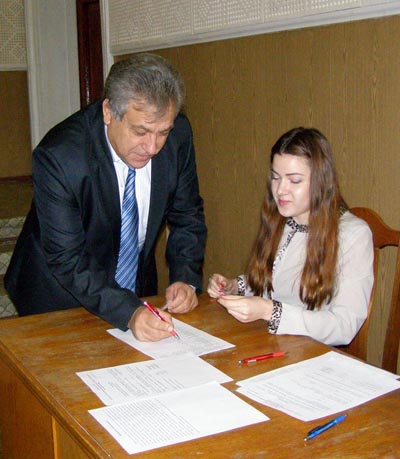 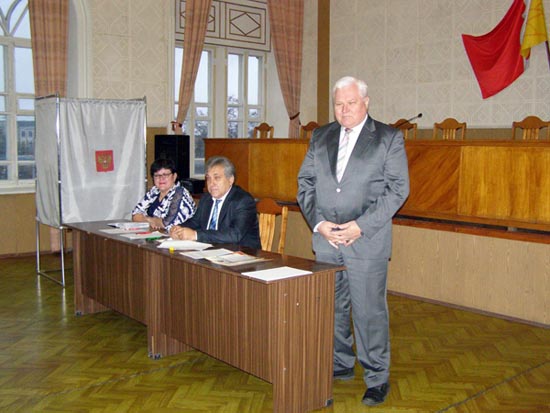 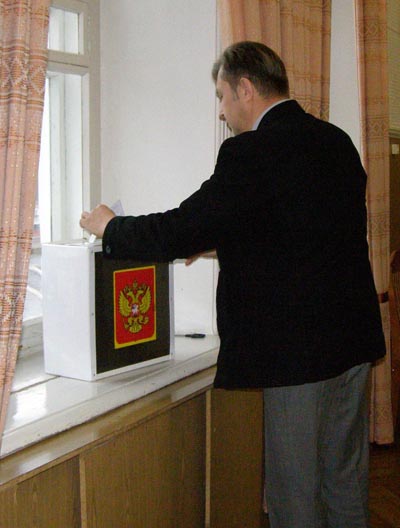 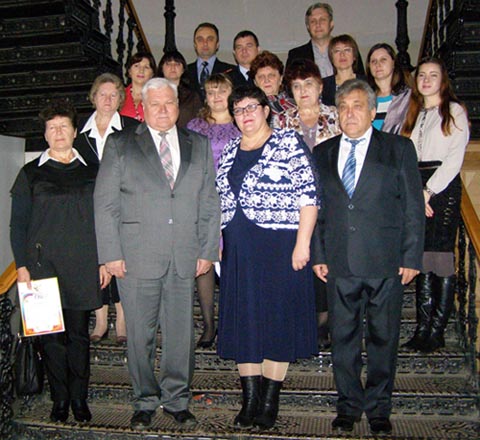 